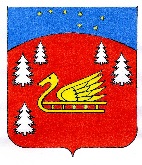          АДМИНИСТРАЦИИ	МУНИЦИПАЛЬНОГО ОБРАЗОВАНИЯ	КРАСНООЗЕРНОЕ СЕЛЬСКОЕ ПОСЕЛЕНИЕ              МУНИЦИПАЛЬНОГО ОБРАЗОВАНИЯ ПРИОЗЕРСКИЙ МУНИЦИПАЛЬНЫЙ РАЙОН         ЛЕНИНГРАДСКОЙ ОБЛАСТИПОСТАНОВЛЕНИЕ                                                                           от 15 августа   2022 года                        № 256В соответствии с пунктами 3.1 и 3.2 статьи 160.1 и пунктом 4 статьи 160.2 Бюджетного кодекса Российской Федерации, Приказом Минфина России от 06.06.2019 N 85н (ред. от 29.07.2021) "О Порядке формирования и применения кодов бюджетной классификации Российской Федерации, их структуре и принципах назначения" (Зарегистрировано в Минюсте России 08.07.2019 N 55171) администрация муниципального образования Красноозерное сельское поселение муниципального образования Приозерский муниципальный район Ленинградской областиПОСТАНОВЛЯЕТ:Внести дополнение в приложение 1 к постановлению №364 от 15.11.2021 года  и закрепить за комитетом финансов Приозерский муниципальный район Ленинградской области полномочия администратора доходов бюджета МО_Красноозерное сельское поселение МО Приозерский муниципальный район Ленинградской области по следующим кодам бюджетной классификации:Добавить:          2. Опубликовать данное постановление в средствах массовой информации и Интернет на сайте «http://krasnoozernoe.ru».          3. Контроль за исполнением настоящего постановления оставляю за собой.             Глава администрации                                   А.В.Рыбак                                                 Исп. Смирнова Н.Г. (67-525) Разослано: дело-2, прокуратура-1О внесение изменений в постановление от 15.11.2021 № 364 Об утверждении Перечня главных администраторов доходов местного бюджета муниципального образования Красноозерное сельское поселение муниципального образования Приозерский муниципальный район Ленинградской области»02911701050100000180Невыясненные поступления, зачисляемые в бюджеты сельских поселений02920805000100000150Перечисления из бюджетов сельских поселений (в бюджеты поселений) для осуществления возврата (зачета) излишне уплаченных или излишне взысканных сумм налогов, сборов и иных платежей, а также сумм процентов за несвоевременное осуществление такого возврата и процентов, начисленных на излишне взысканные суммы02920810000100000150Перечисления из бюджетов сельских поселений (в бюджеты сельских поселений) для осуществления взыскания